Tayport Football Club	World Cup 2022 Correct Score Fundraiser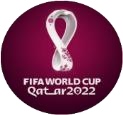 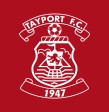 If completing the paper version please fill in and return to someone at Tayport FC. If completing online please return by email to tfcwcpredictor@gmail.com Entries along with entry fees must be received by 1pm on Sunday 20th November otherwise entry will be invalid. Entry fee must be given to someone at Tayport FC or paid by bank transfer to -		Account Name: Tayport F/C 	Account Number: 00180259 	Sort Code: 83-17-23